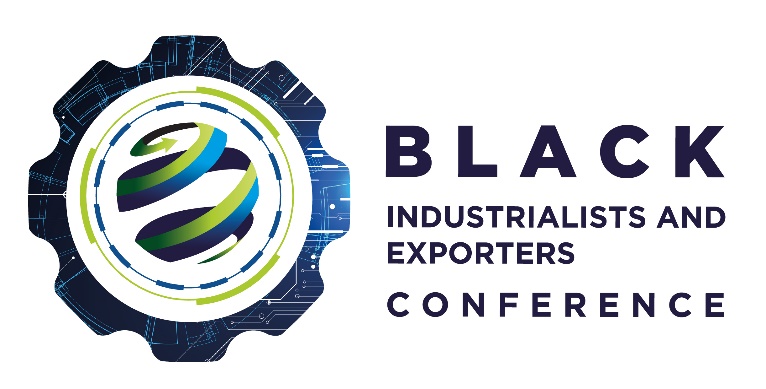 Young Black Industrialist AwardThis award recognises youth-owned legal companies trading in South Africa and young individuals who demonstrate high levels of entrepreneurship in the manufacturing or service industries. The goal is to enable the business with various forms of support to strengthen it further and ensure its sustainability. The owner/ owners of company must not be over 35 years of age and should be at least 51% black youth owned.I have read and agree to abide by the rules and regulations as stipulated in the criteria, entry rules, terms, and conditions for the 2022 Black Industrialists and Exporters Awards. I declare that all the information supplied on behalf of and for participation in these awards is true and correct.Name and Surname:Designation:Signature:Date:RequirementsProvide details/ confirmationName of Company/OrganisationCompany Registration Number and Business AddressCompany Tax Number (Confirm)VAT Number (Confirm)Owners/Directors of the Company (List including Gender, Race, ID Numbers of owners and percentage of each director)BEE Status (Confirm)Incentive Scheme/ Programme (approved, benefited and support received from the dtic, IDC, ECIC and NEF) Areas to motivate Skills DevelopmentJobs CreatedRevenue Growth since supported